РЕГИОНАЛЬНЫЙ ЧЕМПИОНАТ «АБИЛИМПИКС» 2024 Утверждено Председателем регионального совета по компетенции Дизайн персонажей/Анимация Протокол № 1 от 05.04.2024г. Председатель совета:  /Канайкина Е.А./ КОНКУРСНОЕ ЗАДАНИЕ по компетенции 	ДИЗАЙН ПЕРСОНАЖЕЙ/АНИМАЦИЯ 	_ 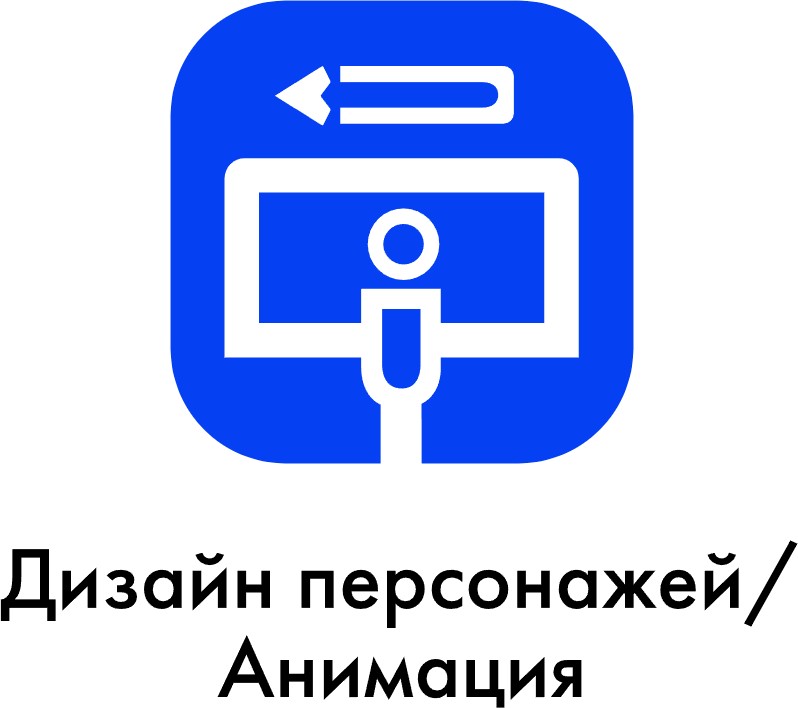 г. Пенза 2024Описание компетенции. 1.1. Актуальность компетенции. Одна из самых перспективных областей современного дизайна – это 2D/3D художник. Формула успеха будущих 2D/3D художников состоит из трёх элементов: «художественные навыки» + «владение специальным софтом» +«профессиональные качества». Первый элемент формулы — «художественные навыки» — необходимая база, без которой не обойтись. Очевидно, что 2D/3D художник должен уметь рисовать: знать анатомию, разбираться в светотени, цветоведении, перспективе и т. д. Цифровое искусство остаётся искусством, а значит, имеет свои требования. Второе составляющее будущего успеха — владение специальным софтом. При этом понадобится графический планшет — неотъемлемый атрибут компьютерного художника. Профессиональные качества, которые имеет 2D/3D художник, — любознательность, стрессоустойчивость, усидчивость, эстетический вкус и умение работать в команде. Хорошие перспективы открывает знание английского языка. Отрасли, в которых наиболее востребована профессия 2D/3Dхудожника - это игровая индустрия, киноиндустрия, промышленный дизайн, архитектура, реклама, электронная коммерция, интернет-сайты, дизайн различных приложений, иллюстрации для комиксов и другие. Способность обладать профессиональными навыками 2D/3D художника, поможет инвалидам и лицам с ограниченными возможностями здоровья повысить личностную самооценку, социально адаптироваться в обществе, обрести конкурентное преимущество в глазах потенциального работодателя, в качестве которых могут быть: киностудии, студии мультфильмов, телевидение, компании по производству компьютерных игр, рекламные агентства, издательские предприятия и другие. 1.2. Профессии, по которым участники смогут трудоустроиться после получения данной компетенции. Смежные профессии: графический дизайнер, Web-дизайнер, маркетолог, художник, преподаватель и др. 1.3. Ссылка на образовательный и/или профессиональный стандарт (конкретные стандарты). 1.4. Требования к квалификации.  2.Конкурсное задание. 2.1. Краткое описание задания. Категория «Школьники» Cоздать дизайн-проект авторского, индивидуального стикера для Телеграмма (Telegram) в 2D формата на тему «Семейные традиции» в стилистике манги, не используя шаблоны. Придумать и написать логлайн или короткий синопсис (3-5 предложений) истории, описав концепцию и поисковые скетчи на заданные эмоции, анимировать итоговый стикер. Категория «Студенты» Cоздать дизайн-проект авторского, индивидуального стикера для Телеграмма (Telegram) в 2D формата на тему «Семейные традиции» в мультяшной стилистике, не используя шаблоны. Придумать и написать логлайн или короткий синопсис (3-5 предложений) истории, описав концепцию и поисковые скетчи на заданные эмоции, анимировать итоговый стикер. Категория «Специалисты» Cоздать дизайн-проект авторского, индивидуального стикера для Телеграмма (Telegram) в 2D формата на тему «Семейные традиции» в комиксной стилистике не используя шаблоны. Придумать и написать логлайн или короткий синопсис (3-5 предложений) истории, описав концепцию и поисковые скетчи на заданные эмоции, анимировать итоговый стикер. 2.2. Структура и подробное описание конкурсного задания.  Участник может самостоятельно распределить время на выполнение каждого модуля. 2.3. Последовательность выполнения задания. Категория «Школьники» Все модули выполняются последовательно на соревнование, эксперты оценивают все модули независимо друг от друга. Модуль 1. Подготовка эскизов Время выполнения: 30 минут Используя предложенный инструментарий IT программ согласно инфраструктурному листу, создать дизайн-проект авторского, индивидуального стикера для Телеграмма (Telegram) в 2D формата на тему «Семейные традиции» в стилистике манги, не используя шаблоны. Дизайн-проект выполняется на одном формате, на однотонном фоне. Эскизов должно быть выполнено не менее трех в левой стороне формата (занимать не более 30%) в композиции. Эскизы необходимо выполнять на одного персонажа в заданных эмоциях, обязательно должен быть эскиз в полный рост, отдельно портрет, отдельно поясной. Модуль 2. Дизайн-проект авторского стикера персонажа. Время выполнения: 2 часа. Итоговый стикер должен занимать не менее 40% на формате, поза персонажа динамичная и выразительная, присутствуют не менее одного уникального атрибута, по теме «Семейные традиции» Концепция проекта должна быть сохранена на одном формате с эскизами и готовым стикером и составлять не более 20% от листа. Готовую работу сохранить на рабочем столе в папке под своей фамилией под названием Модуль 1-2 в любом из следующих форматов: jpg, png, pdf, а также рабочий файл работы. Модуль 3. Подготовка аннотации. Время выполнения: 30 минут Создаваемый объект должен иметь аннотацию (не более 500 знаков с пробелами), включающую название работы, идею создания стикера и суть всей работы. Готовый текст сохранить на рабочем столе в папке под своей фамилией/Модуль 3 в любом из следующих форматов: doc, docx, txt. Модуль 4 (вариативный). Анимация стикера персонажа.Время выполнения: 2 часа. Используя предложенный инструментарий IT программ согласно инфраструктурному листу, создать цельную анимацию стикера персонажа в 2D формате. В работе должна прослеживаться, идея, замысел и эмоциональное воздействие на зрителя. Готовую анимацию сохранить на рабочем столе в папке под своей фамилией под названием Модуль 2 в любом из следующих форматов: GIF, AVI, MPEG4, проверив его совместимость с данным компьютерным устройством, а также рабочий файл анимации. Категория «Студенты» Все модули выполняются последовательно на соревнование, эксперты оценивают все модули независимо друг от друга. Модуль 1. Подготовка эскизов Время выполнения: 30 минут Используя предложенный инструментарий IT программ согласно инфраструктурному листу, создать дизайн-проект авторского, индивидуального стикера для Телеграмма (Telegram) в 2D формата на тему «Семейные традиции» в мультяшной стилистике, не используя шаблоны. Дизайн-проект выполняется на одном формате, на однотонном фоне. Эскизов должно быть выполнено не менее трех в левой стороне формата (занимать не более 30%) в композиции. Эскизы необходимо выполнять на одного персонажа в заданных эмоциях, обязательно должен быть эскиз в полный рост, отдельно портрет, отдельно поясной. Модуль 2. Дизайн-проект авторского стикера персонажа. Время выполнения: 2 часа. Итоговый стикер должен занимать не менее 40% на формате, поза персонажа динамичная и выразительная, присутствуют не менее одного уникального атрибута, по теме «Семейные традиции» Концепция проекта должна быть сохранена на одном формате с эскизами и готовым стикером и составлять не более 20% от листа. Готовую работу сохранить на рабочем столе в папке под своей фамилией под названием Модуль 1-2 в любом из следующих форматов: jpg, png, pdf, а также рабочий файл работы. Модуль 3. Подготовка аннотации. Время выполнения: 30 минут Создаваемый объект должен иметь аннотацию (не более 500 знаков с пробелами), включающую название работы, идею создания стикера и суть всей работы. Готовый текст сохранить на рабочем столе в папке под своей фамилией/Модуль 3 в любом из следующих форматов: doc, docx, txt. Модуль 4 (вариативный). Анимация стикера персонажа.Время выполнения: 2 часа. Используя предложенный инструментарий IT программ согласно инфраструктурному листу, создать цельную анимацию стикера персонажа в 2D формате. В работе должна прослеживаться, идея, замысел и эмоциональное воздействие на зрителя. Готовую анимацию сохранить на рабочем столе в папке под своей фамилией под названием Модуль 2 в любом из следующих форматов: GIF, AVI, MPEG4, проверив его совместимость с данным компьютерным устройством, а также рабочий файл анимации. Категория «Специалисты» Все модули выполняются последовательно на соревнование, эксперты оценивают все модули независимо друг от друга. Модуль 1. Подготовка эскизов Время выполнения: 30 минут Используя предложенный инструментарий IT программ согласно инфраструктурному листу, создать дизайн-проект авторского, индивидуального стикера для Телеграмма (Telegram) в 2D формата на тему «Семейные традиции» в комиксной стилистике, не используя шаблоны. Дизайн-проект выполняется на одном формате, на однотонном фоне. Эскизов должно быть выполнено не менее трех в левой стороне формата (занимать не более 30%) в композиции. Эскизы необходимо выполнять на одного персонажа в заданных эмоциях, обязательно должен быть эскиз в полный рост, отдельно портрет, отдельно поясной. Модуль 2. Дизайн-проект авторского стикера персонажа. Время выполнения: 2 часа. Итоговый стикер должен занимать не менее 40% на формате, поза персонажа динамичная и выразительная, присутствуют не менее одного уникального атрибута, по теме «Семейные традиции» Концепция проекта должна быть сохранена на одном формате с эскизами и готовым стикером и составлять не более 20% от листа. Готовую работу сохранить на рабочем столе в папке под своей фамилией под названием Модуль 1-2 в любом из следующих форматов: jpg, png, pdf, а также рабочий файл работы. Модуль 3. Подготовка аннотации. Время выполнения: 30 минут Создаваемый объект должен иметь аннотацию (не более 500 знаков с пробелами), включающую название работы, идею создания стикера и суть всей работы. Готовый текст сохранить на рабочем столе в папке под своей фамилией/Модуль 3 в любом из следующих форматов: doc, docx, txt. Модуль 4 (вариативный). Анимация стикера персонажа.Время выполнения: 2 часа. Используя предложенный инструментарий IT программ согласно инфраструктурному листу, создать цельную анимацию стикера персонажа в 2D формате. В работе должна прослеживаться, идея, замысел и эмоциональное воздействие на зрителя. Готовую анимацию сохранить на рабочем столе в папке под своей фамилией под названием Модуль 2 в любом из следующих форматов: GIF, AVI, MPEG4, проверив его совместимость с данным компьютерным устройством, а также рабочий файл анимации. *Участники не могут одалживать или занимать какой-либо инструмент на время соревнований. 2.4. 30% изменение конкурсного задания.30% изменение конкурсного задания. 30% изменение вносится строго всеми экспертами по компетенции и закрепляется протоколом. Изменения не тиражируют, хранят в строгой секретности и демонстрируют в соревновательный день на площадке. 30% изменениям будет подлежать заданные эмоции для поисковых эскизов. В соответствии с изменениями могут внесены при необходимости изменения в критерии оценивания (в рамках 30%). 2.5. Критерии оценки выполнения задания.  Категория Школьник Модуль 1. Подготовка эскизов Модуль 2. Дизайн-проект авторского стикера персонажа Модуль 3. Подготовка аннотации. Модуль 4. Анимация стикера персонажа Категория Студент Модуль 1. Подготовка эскизов Модуль 2. Дизайн-проект авторского стикера персонажа Модуль 3. Подготовка аннотации. Модуль 4. Анимация стикера персонажа Категория Специалист Модуль 1. Подготовка эскизов Модуль 2. Дизайн-проект авторского стикера персонажа Модуль 3. Подготовка аннотации. Модуль 4. Анимация стикера персонажа 3.Перечень используемого оборудования, инструментов и расходных материалов.  Для всех категорий участников 3.1. Школьники, студенты, специалисты* Минимальные требования к оснащению рабочих мест с учетом всех основных нозологий.  Схема застройки соревновательной площадки.  Для всех категорий участников Схема застройки соревновательной площадки для всех категорий участников единая. Для проведения соревнований потребуется площадка 12х5 м, внутри условно разделенная на часть соревнований и комната главного эксперта 2х5 м. В комнате главного эксперта соревновательной площадки потребуются: стол, стулья или кресла, системный блок, монитор, клавиатура, мышь, розетка, вешалка, МФУ. Для организации рабочего места на 1 участника необходимо: стол, стул или кресло, системный блок, монитор, клавиатура, мышь, графический планшет, розетка, сетевой фильтр, бумага формата А4, карандаш, ластик. Для организации рабочего места экспертов необходимо: стул или кресло, ручка, блокнот. Общая инфраструктура конкурсной площадки состоит из кулера, огнетушителя. Расстановка мебели и оборудования должна быть либо согласно схеме, либо рабочие места участников можно расположить по периметру площадки. 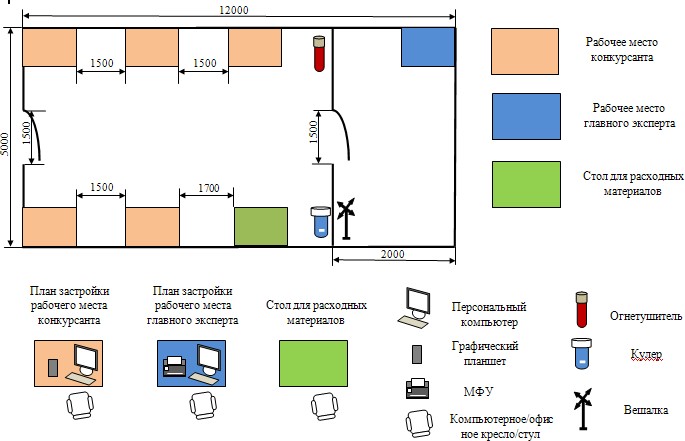 Требования охраны труда и техники безопасности Общие требования безопасности Настоящая инструкция распространяется на персонал, эксплуатирующий средства вычислительной техники и периферийное оборудование. Инструкция содержит общие указания по безопасному применению электрооборудования в учреждении. Требования настоящей инструкции являются обязательными, отступления от нее не допускаются. Требования безопасности перед началом работы Перед началом работы следует убедиться в исправности электропроводки, выключателей, штепсельных розеток, при помощи которых оборудование включается в сеть, наличии заземления компьютера, его работоспособности. Требования безопасности во время работы Для снижения или предотвращения влияния опасных и вредных факторов необходимо соблюдать Санитарные правила и нормы, гигиенические требования к видео дисплейным терминалам, персональным электронно-вычислительным машинам и организации работы. Во избежание повреждения изоляции проводов и возникновения коротких замыканий не разрешается: вешать что-либо на провода, закрашивать и белить шнуры и провода, закладывать провода и шнуры за газовые и водопроводные трубы, за батареи отопительной системы, выдергивать штепсельную вилку из розетки за шнур, усилие должно быть приложено к корпусу вилки. Для исключения поражения электрическим током запрещается: часто включать и выключать компьютер без необходимости, прикасаться к экрану и к тыльной стороне блоков компьютера, работать на средствах вычислительной техники и периферийном оборудовании мокрыми руками, работать на средствах вычислительной техники и периферийном оборудовании, имеющих нарушения целостности корпуса, нарушения изоляции проводов, неисправную индикацию включения питания, с признаками электрического напряжения на корпусе, класть на средства вычислительной техники и периферийном оборудовании посторонние предметы. Запрещается 	под 	напряжением 	очищать 	от 	пыли 	и 	загрязнения электрооборудование. Запрещается проверять работоспособность электрооборудования в неприспособленных для эксплуатации помещениях с токопроводящими полами, сырых, не позволяющих заземлить доступные металлические части. Недопустимо под напряжением проводить ремонт средств вычислительной техники и периферийного оборудования. Ремонт электроаппаратуры производится только специалистами- техниками с соблюдением необходимых технических требований. Во избежание поражения электрическим током, при пользовании электроприборами нельзя касаться одновременно каких-либо трубопроводов, батарей отопления, металлических конструкций, соединенных с землей. При пользовании электроэнергией в сырых помещениях соблюдать особую осторожность. 6.4. Требования безопасности по окончании работы 	После 	окончания 	работы 	необходимо 	обесточить 	все 	средства вычислительной техники и периферийное оборудование. В случае непрерывного производственного процесса необходимо оставить включенными только необходимое оборудование. 6.5. Требования безопасности в аварийных ситуациях При обнаружении неисправности немедленно обесточить электрооборудование, оповестить администрацию. Продолжение работы возможно только после устранения неисправности. При обнаружении оборвавшегося провода необходимо немедленно сообщить об этом администрации, принять меры по исключению контакта с ним людей. Прикосновение к проводу опасно для жизни. Во всех случаях поражения человека электрическим током немедленно вызвать врача. До прибытия врача нужно, не теряя времени, приступить к оказанию первой помощи пострадавшему. Необходимо немедленно начать производить искусственное дыхание, наиболее эффективным из которых является метод «рот в рот» или «рот в нос», а также наружный массаж сердца. Искусственное дыхание пораженному электрическим током производится вплоть до прибытия врача. На рабочем месте запрещается иметь огнеопасные вещества. В помещениях запрещается: а) зажигать огонь; б) включать электрооборудование, если в помещении пахнет газом; в) курить; г) сушить что-либо на отопительных приборах; д) закрывать вентиляционные отверстия в электроаппаратуре Источниками воспламенения являются: а) искра при разряде статического электричества, искры от электрооборудования в) искры от удара и трения, открытое пламя При возникновении пожароопасной ситуации или пожара персонал должен немедленно принять необходимые меры для его ликвидации, одновременно оповестить о пожаре администрацию. Помещения с электрооборудованием должны быть оснащены огнетушителями типа ОУ-2 или ОУБ-3. № п\п Профессия Род занятия 1. Художник- мультипликатор Составляет визуальный ряд, вырисовывает персонажей, прорабатывает мимические тонкости, раскадровку, колорирование, анимирование фраз 2. 3D-аниматор, художник- аниматор С помощью определённых приёмов и технологий создаёт иллюзию движения персонажа 3. Игровой художник Рисует персонажей и декорации для компьютерных игр 4. Иллюстратор Создает рисунки, соответствующие тексту произведения, комикса 5. Графический дизайнер Разрабатывает дизайн пространства, фирменный стиль и брендинг, дизайн рекламы, дизайн печатной продукции, дизайн сайта 6. Художник- постановщик Разрабатывает визуальную картинку, антураж в фильме, на театральной сцене, делает наброски персонажей и окружающей среды Школьники Студенты Специалисты Федеральный государственный образовательный стандарт основного общего образования и среднего общего образования (ФГОС ООО, ФГОС СОО), вчасти предметных областей «Искусство», 	разделИзобразительное искусство, «Математика и информатика», предмет «Информатика», ФГОС СОО Так же в ФГОС СОО есть курс по выбору учащегося «Дизайн». ФГОС 	СПО 	поспециальностям  54.02.01 	Дизайн 	(по отраслям)  55.02.02 	Анимация (по видам) 54.01.20 	Графический дизайнер  Профессиональный стандарт  04.008 Визуализация движения персонажа в анимационном произведении Школьники Студенты Специалисты Требования к результатам освоения программ: Метопредметные: 11) формирование и развитие компетентности в области использования информационно- Профессиональные компетенции из ФГОС СПО по специальности 54.02.01 Дизайн (по отраслям): ПК 1.1. Проводить предпроектный анализ для разработки дизайн- Трудовые умения: 1.Профессионально рисовать 2.Умение создавать виртуальные объекты (персонажи компьютерных игр, модели товаров для коммуникационных технологий (ИКТ – компетенции). Предметные: Изобразительное искусство: 2) развитие визуально- пространственного мышления как формы эмоциональноценностн ого освоения мира, самовыражения и ориентации в художественном и нравственном пространстве культуры 5) приобретение опыта создания художественного образа в разных видах и жанрах визуально- пространственных искусств: изобразительных (живопись, графика, скульптура), декоративно- прикладных, в архитектуре и дизайне; приобретение опыта работы над визуальным образом в синтетических искусствах (театр и кино); приобретение опыта работы различными художественными материалами и в разных техниках в различных видах визуально- пространственных искусств, в специфических формах художественной деятельности, в том числе базирующихся на ИКТ (цифровая фотография, видеозапись, компьютерная графика, проектов. ПК 1.2. Осуществлять процесс дизайнерского проектирования с учетом современных тенденций в области дизайна. ПК 1.4. Разрабатывать колористическое решение дизайн- проекта. ПК 1.5. Выполнять эскизы с использованием различных графических средств и приемов. ПК 4.2. Планировать собственную деятельность. ПК 4.3. Контролировать сроки и качество выполненных заданий. Профессиональные компетенции из ФГОС СПО по специальности 55.02.02 Анимация (по видам): ПК 1.1. Проводить предпроектный анализ для разработки анимационного проекта. ПК 1.2. Осуществлять процесс анимационного проектирования с учетом современных тенденций в области анимации. ПК 1.4. Разрабатывать колористическое решение анимационного проекта. ПК 1.5. Создавать персонажи, отрабатывать характер заданных образов, движения, мимику, жесты, артикуляцию в соответствии с мизансценами и типажами. интернет-магазина или элементы интерьера для дизайн-проекта и др.) 3. Визуализация движения анимационного персонажа с помощью последовательных рисунков 	4. 	Воплощение художественного замысла посредством визуализации движения анимационного персонажа Распределять этапы работы над визуализацией характерного движения в технологии компьютерной графики Использовать разработанные модели анимационных персонажей и способы управления ими для визуализации характерного движения с сохранением узнаваемости персонажа мультипликация и анимация) Информатика ООО: 10) формирование информационной и алгоритмической культуры; формирование представления о компьютере как универсальном устройстве обработки информации; развитие основных навыков и умений использования компьютерных устройств; 13) формирование умений формализации и структурирования информации, умения выбирать способ представления данных в соответствии с поставленной задачей - таблицы, схемы, графики, диаграммы, с использованием соответствующих программных средств обработки данных; Информатика СОО 3) владение умением понимать программы, написанные на выбранном для изучения универсальном алгоритмическом языке высокого уровня ПК 1.7. Выбирать и применять средства компьютерной графики при разработке анимационных проектов. ПК 1.8. Применять навыки логического и пространственного мышления в профессиональной деятельности.  ПК 2.1. Применять различные техники и технологии, графические и живописные материалы с учетом их свойств. ПК 2.2. Выполнять эскизы анимационного проекта или его отдельные элементы в макете, материале. ПК 2.3. Разрабатывать конструкцию и технологическую последовательность изготовления анимационного проекта. Профессиональные компетенции из ФГОС СПО по Специальности 54.01.20 Графический дизайнер ПК 1.1. Осуществлять сбор, систематизацию и анализ данных необходимых для разработки технического задания дизайн-продукта. ПК 1.3. Формировать готовое техническое задание в соответствии с требованиями к структуре и содержанию. ПК 2.1. Планировать выполнение работ по разработке дизайн- макета на основе технического задания. ПК 2.2. Определять потребности в программных продуктах, материалах и оборудовании при разработке дизайн- макета на основе технического задания. ПК 2.3. Разрабатывать дизайн-макет на основе технического задания. ПК 2.4. Осуществлять представление и защиту разработанного дизайн- макета. ПК 2.5. Осуществлять комплектацию и контроль готовности необходимых составляющих дизайн- макета для формирования дизайн- продукта. ПК 4.1. Анализировать Современные тенденции в области графического дизайна для их адаптации и использования в своей профессиональной деятельности. Наименование категории участника Наименование модуля Время проведения модуля Полученный результат Школьник Студент Специалист Модуль 	1. Подготовка эскизов 30 минут Не менее трех скетчей на заданные эмоции. Школьник Студент Специалист Модуль 2 . Дизайн- проект авторского стикера персонажа 2 часа Готовый стикер и концепция проекта на одном формате Школьник Студент Специалист Модуль3. Подготовка аннотации. 30 минут Краткая аннотация, описывающая актуальность, историю и идею создания персонажа Школьник Студент Специалист Модуль 	4 (вариативный). Анимация стикера персонажа 2 часа Цельная 	анимация персонажа Общее время выполнения конкурсного задания: 5 часов Общее время выполнения конкурсного задания: 5 часов Общее время выполнения конкурсного задания: 5 часов Задание № Наименование критерия Максима льные баллы Объекти в ная оценка (баллы) Субъект ив ная оценка (баллы) Подготовка эскизов для авторского, индивидуаль ного стикера для Телеграмма (Telegram) в 1. Детальная проработка эскиза 14 14 Подготовка эскизов для авторского, индивидуаль ного стикера для Телеграмма (Telegram) в 1.1. Наличие не менее 3 эскизов 3 3 Подготовка эскизов для авторского, индивидуаль ного стикера для Телеграмма (Telegram) в 1.2. Соответствие заданным эмоциям в эскизах 3 3 Подготовка эскизов для авторского, индивидуаль ного стикера для Телеграмма (Telegram) в 1.3. Выразительность линий эскизов 2 2 2D формата на тему «Семейные традиции» в стилистике манги, не используя шаблоны. 1.4. Динамичные, выразительные эмоции эскизов  2 2 2D формата на тему «Семейные традиции» в стилистике манги, не используя шаблоны. 1.5 Соответствие дизайн- проекта заданному стилю аниме 2 2 2D формата на тему «Семейные традиции» в стилистике манги, не используя шаблоны. 1.6. Грамотное расположение эскизов в соответствии с заданием 2 2 ИТОГО:                                                                                                                         14 ИТОГО:                                                                                                                         14 ИТОГО:                                                                                                                         14 ИТОГО:                                                                                                                         14 ИТОГО:                                                                                                                         14 ИТОГО:                                                                                                                         14 Задание № Наименование критерия Максима льные баллы Объекти в ная оценка (баллы) Субъект ив ная оценка (баллы) Дизайнпроект авторского стикера персонажа. 2. Авторский стикер 42 37 5 Дизайнпроект авторского стикера персонажа. 2.1. Черты лица (мимика лица- 1, настроение- 1) 2 2 Дизайнпроект авторского стикера персонажа. 2.2 Материальность (в совокупности кожа, волосы, шерсть и т.д.) материалы отсутствуют присутствуют один материал Все объекты имеют свой материал 2 2 Дизайнпроект авторского стикера персонажа. 2.3. Пропорции (анатомия) и преувеличение (гипертрофированность отдельных элементов) в соответчики с задумкой автора 0. пропорции не соответствуют 1. есть некоторые недостатки в пропорциях 2. пропорции соответствуют 2 2 Дизайнпроект авторского стикера персонажа. 2.4. Детализация одежды: фактура, выделение мелких деталей (пуговицы, потертости, 2 2 ворсинки идр.) детализация отсутствуют есть некоторые недостатки в детализации все элементы детализированы 2.5. Свето-теневая проработка  (на персонаже и одежде есть тени, которые описывают его форму – 1, блики располагаются на переломах формы с освещённой стороны – 1 ) 3 3 2.6. Положение теней собственных и падающих указывает на расположение источников света: 0- тени отсутствуют  1- есть некоторые недостатки в распределении теней 2 расположение теней соответствует источникам света 3 3 2.7. Цветовая тема (стиль) 3 3 2.8. Цветовая гармония (эстетическое восприятие цветовой гаммы) 3 3 2.9. Композиционное решение 1 1 2.10 Пластическое решение 1 1 2.11 Применение 2D технологий в соответствии с темой 1 1 2.12 Разнообразие использования инструментария 1 1 2.13 Дефекты лица и тела присутствуют значительные дефекты лица и тела присутствуют незначительныедефекты лица и тела дефекты лица и тела отсутствуют 2 2 2.15 Отсутствие дефектов деталей 1 1 ИТОГО: 2.16 Целостность восприятия героя в среде (взаимодействие героя с атрибутом) 2 2 ИТОГО: 2.17 Динамичная, выразительная поза 1 1 ИТОГО: 2.18 Наличие деталей, атрибутов, соответствующих идеи 1 1 ИТОГО: 2.19 Наличие слогана, грамотное использование в композиции 2 2 ИТОГО: 2.20 Передача настроения, характера персонажа 2 2 ИТОГО: 2.21 Оригинальность замысла 5* 5 ИТОГО: 2.22 Наличие собственного стиля 1 1 ИТОГО: 2.23 Отсутствие плагиата 1 1 ИТОГО:                                                                                                                      42                                                                                                                      42                                                                                                                      42                                                                                                                      42                                                                                                                      42 Задание № Наименование критерия Максима льные баллы Объекти ная оценка (баллы) Субъект в ная оценка (баллы) Создаваемый объект должен иметь аннотацию (не более 500 знаков с пробелами), включающую название работы, идею создания стикера и суть всей работы. ИТОГО: 3. Логлайн или короткий синопсис проекта 9 9 Создаваемый объект должен иметь аннотацию (не более 500 знаков с пробелами), включающую название работы, идею создания стикера и суть всей работы. ИТОГО: 3.1. Идея создания соответствует заданию 2 2 Создаваемый объект должен иметь аннотацию (не более 500 знаков с пробелами), включающую название работы, идею создания стикера и суть всей работы. ИТОГО: 3.2. Наименование работы в соответствии с темой 2 2 Создаваемый объект должен иметь аннотацию (не более 500 знаков с пробелами), включающую название работы, идею создания стикера и суть всей работы. ИТОГО: 3.3. Краткость и целостность концепции 2 2 Создаваемый объект должен иметь аннотацию (не более 500 знаков с пробелами), включающую название работы, идею создания стикера и суть всей работы. ИТОГО: 4. Правильно выбранный формат файла 1 1 Создаваемый объект должен иметь аннотацию (не более 500 знаков с пробелами), включающую название работы, идею создания стикера и суть всей работы. ИТОГО: 5. Правильный путь сохранения 1 1 Создаваемый объект должен иметь аннотацию (не более 500 знаков с пробелами), включающую название работы, идею создания стикера и суть всей работы. ИТОГО: 6. Правильное наименование файла 1 1 Создаваемый объект должен иметь аннотацию (не более 500 знаков с пробелами), включающую название работы, идею создания стикера и суть всей работы. ИТОГО:                                                                                                                      9                                                                                                                      9                                                                                                                      9                                                                                                                      9                                                                                                                      9 Задание № Наименование критерия Мак сима льн ые балл ы Объе ктивн ая оценк а (балл ы) Суб ъект ивна я оцен ка (бал лы) Цельная анимация стикера персонажа в 2D формате, в которой прослежива ться,идея, замысел и эмоциональ ное воздействие на зрителя. 1. Соответствии образа и характера движения анимационного персонажа теме 5* 5 Цельная анимация стикера персонажа в 2D формате, в которой прослежива ться,идея, замысел и эмоциональ ное воздействие на зрителя. 2. Сложность анимационной задачи 3 3 Цельная анимация стикера персонажа в 2D формате, в которой прослежива ться,идея, замысел и эмоциональ ное воздействие на зрителя. 3. Количество и сложность анимационных движений в соответствии с идей 3 3 Цельная анимация стикера персонажа в 2D формате, в которой прослежива ться,идея, замысел и эмоциональ ное воздействие на зрителя. 4. Целостность анимации (Взаимовлияние различных частей персонажа) 4 4 Цельная анимация стикера персонажа в 2D формате, в которой прослежива ться,идея, замысел и эмоциональ ное воздействие на зрителя. 5. Анимация фона в соответствии с анимацией персонажа 3 3 Цельная анимация стикера персонажа в 2D формате, в которой прослежива ться,идея, замысел и эмоциональ ное воздействие на зрителя. 6. Сложность анимационных эффектов в соответствии с темой персонажа 3 3 Цельная анимация стикера персонажа в 2D формате, в которой прослежива ться,идея, замысел и эмоциональ ное воздействие на зрителя. 7. Качество анимации, главный объект 25 кадров в секунду. 2 2 Цельная анимация стикера персонажа в 2D формате, в которой прослежива ться,идея, замысел и эмоциональ ное воздействие на зрителя. 8. Анимация от 3 секунд (все время анимации занято рабочими кадрами) 3 3 Цельная анимация стикера персонажа в 2D формате, в которой прослежива ться,идея, замысел и эмоциональ ное воздействие на зрителя. 9. Распределение движение по хронометражу между кадрами (амплитуда движений) 2 2 Цельная анимация стикера персонажа в 2D формате, в которой прослежива ться,идея, замысел и эмоциональ ное воздействие на зрителя. 10. Качество анимационных переходов между кадрами (Анимация не имеет видимой склейки между кадрами, зациклена в начале и конце) 2 2 Цельная анимация стикера персонажа в 2D формате, в которой прослежива ться,идея, замысел и эмоциональ ное воздействие на зрителя. 12. Отсутствие дефектов анимации 2 2 Цельная анимация стикера персонажа в 2D формате, в которой прослежива ться,идея, замысел и эмоциональ ное воздействие на зрителя. 13. Правильно выбранный формат файла 1 1 Цельная анимация стикера персонажа в 2D формате, в которой прослежива ться,идея, замысел и эмоциональ ное воздействие на зрителя. 14. Правильный путь сохранения 1 1 Цельная анимация стикера персонажа в 2D формате, в которой прослежива ться,идея, замысел и эмоциональ ное воздействие на зрителя. 15. Наименование файла 1 1 ИТОГО: 	35ИТОГО: 	35ИТОГО: 	35ИТОГО: 	35ИТОГО: 	35ИТОГО: 	35Задание № Наименование критерия Максима льные баллы Объекти ная оценка (баллы) Субъект в ная оценка (баллы) Подготовка эскизов для авторского, индивидуаль ного стикера для Телеграмма (Telegram) в 2D формата на тему «Семейные традиции» в мультяшной стилистике, не используя шаблоны. 1. Детальная проработка эскиза 14 14 Подготовка эскизов для авторского, индивидуаль ного стикера для Телеграмма (Telegram) в 2D формата на тему «Семейные традиции» в мультяшной стилистике, не используя шаблоны. 1.1. Наличие не менее 3 эскизов 3 3 Подготовка эскизов для авторского, индивидуаль ного стикера для Телеграмма (Telegram) в 2D формата на тему «Семейные традиции» в мультяшной стилистике, не используя шаблоны. 1.2. Соответствие заданным эмоциям в эскизах 3 3 Подготовка эскизов для авторского, индивидуаль ного стикера для Телеграмма (Telegram) в 2D формата на тему «Семейные традиции» в мультяшной стилистике, не используя шаблоны. 1.3. Выразительность линий эскизов 2 2 Подготовка эскизов для авторского, индивидуаль ного стикера для Телеграмма (Telegram) в 2D формата на тему «Семейные традиции» в мультяшной стилистике, не используя шаблоны. 1.4. Динамичные, выразительные эмоции эскизов  2 2 Подготовка эскизов для авторского, индивидуаль ного стикера для Телеграмма (Telegram) в 2D формата на тему «Семейные традиции» в мультяшной стилистике, не используя шаблоны. 1.5 Соответствие дизайн- проекта заданному стилю аниме 2 2 Подготовка эскизов для авторского, индивидуаль ного стикера для Телеграмма (Telegram) в 2D формата на тему «Семейные традиции» в мультяшной стилистике, не используя шаблоны. 1.6. Грамотное расположение эскизов в соответствии с заданием 2 2 ИТОГО:                                                                                                                         14ИТОГО:                                                                                                                         14ИТОГО:                                                                                                                         14ИТОГО:                                                                                                                         14ИТОГО:                                                                                                                         14ИТОГО:                                                                                                                         14Задание № Наименование критерия Максима льные баллы Объекти в ная оценка (баллы) Субъект в ная оценка (баллы) Дизайнпроект авторского стикера персонажа. 2. Авторский стикер 42 37 5 Дизайнпроект авторского стикера персонажа. 2.1. Черты лица (мимика лица- 1, настроение- 1) 2 2 Дизайнпроект авторского стикера персонажа. 2.2 Материальность (в совокупности кожа, волосы, шерсть и т.д.) материалы отсутствуют присутствуют один материал Все объекты имеют свой материал 2 2 2.3. Пропорции (анатомия) и преувеличение (гипертрофированность отдельных элементов) в соответчики с задумкой автора 0. пропорции не соответствуют 1. есть некоторые недостатки в пропорциях 2. пропорции соответствуют 2 2 2.4. Детализация одежды: фактура, выделение мелких деталей (пуговицы, потертости, ворсинки идр.) детализация отсутствуют есть некоторые недостатки в детализации все элементы детализированы 2 2 2.5. Свето-теневая проработка  (на персонаже и одежде есть тени, которые описывают его форму – 1, блики располагаются на переломах формы с освещённой стороны – 1 ) 2 2 2.6. Положение теней собственных и падающих указывает на расположение источников света: 0- тени отсутствуют  1- есть некоторые недостатки в распределении теней 2 расположение теней соответствует источникам света 2 2 2.7. Цветовая тема (стиль) 2 2 2.8. Цветовая гармония (эстетическое восприятие цветовой гаммы) 2 2 2.9. Композиционное решение 1 1 2.10 Пластическое решение 1 1 2.11 Применение 2D технологий в соответствии с темой 1 1 ИТОГО: 2.12 Разнообразие использования инструментария 1 1 ИТОГО: 2.13 Дефекты лица и тела присутствуют значительные дефекты лица и тела присутствуют незначительныедефекты лица и тела дефекты лица и тела отсутствуют 2 2 ИТОГО: 2.15 Отсутствие дефектов деталей 1 1 ИТОГО: 2.16 Целостность восприятия героя в среде (взаимодействие героя с атрибутом) 2 2 ИТОГО: 2.17 Динамичная, выразительная поза 1 1 ИТОГО: 2.18 Наличие деталей, атрибутов, соответствующих идеи 1 1 ИТОГО: 2.19 Наличие слогана, грамотное использование в композиции 2 2 ИТОГО: 2.20 Передача настроения, характера персонажа 2 2 ИТОГО: 2.21 Оригинальность замысла 5* 5 ИТОГО: 2.22 Наличие собственного стиля 1 1 ИТОГО: 2.23 Отсутствие плагиата 1 1 ИТОГО:                                                                                                                    42                                                                                                                    42                                                                                                                    42                                                                                                                    42                                                                                                                    42 Задание № Наименование критерия Максима льные баллы Объекти ная оценка (баллы) Субъект в ная оценка (баллы) Создаваемый объект должен иметь аннотацию (не более 500 знаков с пробелами), 3. Логлайн или короткий синопсис проекта 6 6 Создаваемый объект должен иметь аннотацию (не более 500 знаков с пробелами), 3.1. Идея создания соответствует заданию 2 2 Создаваемый объект должен иметь аннотацию (не более 500 знаков с пробелами), 3.2. Наименование работы в соответствии с темой 2 2 включающую название работы, идею создания стикера и суть всей работы. ИТОГО: 3.3. Краткость и целостность концепции 2 2 включающую название работы, идею создания стикера и суть всей работы. ИТОГО: 4. Правильно выбранный формат файла 1 1 включающую название работы, идею создания стикера и суть всей работы. ИТОГО: 5. Правильный путь сохранения 1 1 включающую название работы, идею создания стикера и суть всей работы. ИТОГО: 6. Правильное наименование файла 1 1 включающую название работы, идею создания стикера и суть всей работы. ИТОГО:                                                                                                                      6                                                                                                                      6                                                                                                                      6                                                                                                                      6                                                                                                                      6 Задание № Наименование критерия Мак сима льн ые балл ы Объе ктивн ая оценк а (балл ы) Суб ъект ивна я оцен ка (бал лы) Цельная анимация стикера персонажа в 2D формате, в которой прослежива ться,идея, замысел и эмоциональ ное воздействие на зрителя. 1. Соответствии образа и характера движения анимационного персонажа теме 5* 5 Цельная анимация стикера персонажа в 2D формате, в которой прослежива ться,идея, замысел и эмоциональ ное воздействие на зрителя. 2. Сложность анимационной задачи 3 3 Цельная анимация стикера персонажа в 2D формате, в которой прослежива ться,идея, замысел и эмоциональ ное воздействие на зрителя. 3. Количество и сложность анимационных движений в соответствии с идей 3 3 Цельная анимация стикера персонажа в 2D формате, в которой прослежива ться,идея, замысел и эмоциональ ное воздействие на зрителя. 4. Целостность анимации (Взаимовлияние различных частей персонажа) 4 4 Цельная анимация стикера персонажа в 2D формате, в которой прослежива ться,идея, замысел и эмоциональ ное воздействие на зрителя. 5. Анимация фона в соответствии с анимацией персонажа 3 3 Цельная анимация стикера персонажа в 2D формате, в которой прослежива ться,идея, замысел и эмоциональ ное воздействие на зрителя. 6. Сложность анимационных эффектов в соответствии с темой персонажа 3 3 Цельная анимация стикера персонажа в 2D формате, в которой прослежива ться,идея, замысел и эмоциональ ное воздействие на зрителя. 7. Качество анимации, главный объект 25 кадров в секунду. 2 2 Цельная анимация стикера персонажа в 2D формате, в которой прослежива ться,идея, замысел и эмоциональ ное воздействие на зрителя. 8. Анимация от 3 секунд (все время анимации занято рабочими кадрами) 3 3 Цельная анимация стикера персонажа в 2D формате, в которой прослежива ться,идея, замысел и эмоциональ ное воздействие на зрителя. 9. Распределение движение по хронометражу между кадрами (амплитуда движений) 2 2 Цельная анимация стикера персонажа в 2D формате, в которой прослежива ться,идея, замысел и эмоциональ ное воздействие на зрителя. 10. Качество анимационных переходов между кадрами (Анимация не имеет видимой склейки между кадрами, зациклена в начале и конце) 2 2 12. Отсутствие дефектов анимации 2 2 13. Правильно выбранный формат файла 1 1 14. Правильный путь сохранения 1 1 15. Наименование файла 1 1 ИТОГО: ИТОГО: ИТОГО: 35Задание № Наименование критерия Максима льные баллы Объекти ная оценка (баллы) Субъект в ная оценка (баллы) Подготовка эскизов для авторского, индивидуаль ного стикера для Телеграмма (Telegram) в 2D формата на тему «Семейные традиции» в  комиксной стилистике, не используя шаблоны. 1. Детальная проработка эскиза 14 14 Подготовка эскизов для авторского, индивидуаль ного стикера для Телеграмма (Telegram) в 2D формата на тему «Семейные традиции» в  комиксной стилистике, не используя шаблоны. 1.1. Наличие не менее 3 эскизов 3 3 Подготовка эскизов для авторского, индивидуаль ного стикера для Телеграмма (Telegram) в 2D формата на тему «Семейные традиции» в  комиксной стилистике, не используя шаблоны. 1.2. Соответствие заданным эмоциям в эскизах 3 3 Подготовка эскизов для авторского, индивидуаль ного стикера для Телеграмма (Telegram) в 2D формата на тему «Семейные традиции» в  комиксной стилистике, не используя шаблоны. 1.3. Выразительность линий эскизов 2 2 Подготовка эскизов для авторского, индивидуаль ного стикера для Телеграмма (Telegram) в 2D формата на тему «Семейные традиции» в  комиксной стилистике, не используя шаблоны. 1.4. Динамичные, выразительные эмоции эскизов  2 2 Подготовка эскизов для авторского, индивидуаль ного стикера для Телеграмма (Telegram) в 2D формата на тему «Семейные традиции» в  комиксной стилистике, не используя шаблоны. 1.5 Соответствие дизайн- проекта заданному стилю аниме 2 2 Подготовка эскизов для авторского, индивидуаль ного стикера для Телеграмма (Telegram) в 2D формата на тему «Семейные традиции» в  комиксной стилистике, не используя шаблоны. 1.6. Грамотное расположение эскизов в соответствии с заданием 2 2 ИТОГО:                                                                                                                         14ИТОГО:                                                                                                                         14ИТОГО:                                                                                                                         14ИТОГО:                                                                                                                         14ИТОГО:                                                                                                                         14ИТОГО:                                                                                                                         14Задание № Наименование критерия Максима льные баллы Объекти в ная оценка (баллы) Субъект в ная оценка (баллы) Дизайнпроект авторского стикера персонажа. 2. Авторский стикер 42 37 5 Дизайнпроект авторского стикера персонажа. 2.1. Черты лица (мимика лица- 1, настроение- 1) 2 2 2.2 Материальность (в совокупности кожа, волосы, шерсть и т.д.) материалы отсутствуют присутствуют один материал Все объекты имеют свой материал 2 2 2.3. Пропорции (анатомия) и преувеличение (гипертрофированность отдельных элементов) в соответчики с задумкой автора 0. пропорции не соответствуют 1. есть некоторые недостатки в пропорциях 2. пропорции соответствуют 2 2 2.4. Детализация одежды: фактура, выделение мелких деталей (пуговицы, потертости, ворсинки идр.) детализация отсутствуют есть некоторые недостатки в детализации все элементы детализированы 2 2 2.5. Свето-теневая проработка  (на персонаже и одежде есть тени, которые описывают его форму – 1, блики располагаются на переломах формы с освещённой стороны – 1 ) 2 2 2.6. Положение теней собственных и падающих указывает на расположение источников света: 1- тени отсутствуют  1- есть некоторые недостатки в распределении теней 2 расположение теней соответствует источникам света 2 2 ИТОГО: 2.7. Цветовая тема (стиль) 2 2 ИТОГО: 2.8. Цветовая гармония (эстетическое восприятие цветовой гаммы) 2 2 ИТОГО: 2.9. Композиционное решение 1 1 ИТОГО: 2.10 Пластическое решение 1 1 ИТОГО: 2.11 Применение 2D технологий в соответствии с темой 1 1 ИТОГО: 2.12 Разнообразие использования инструментария 1 1 ИТОГО: 2.13 Дефекты лица и тела присутствуют значительные дефекты лица и тела присутствуют незначительныедефекты лица и тела дефекты лица и тела отсутствуют 2 2 ИТОГО: 2.15 Отсутствие дефектов деталей 1 1 ИТОГО: 2.16 Целостность восприятия героя в среде (взаимодействие героя с атрибутом) 2 2 ИТОГО: 2.17 Динамичная, выразительная поза 1 1 ИТОГО: 2.18 Наличие деталей, атрибутов, соответствующих идеи 1 1 ИТОГО: 2.19 Наличие слогана, грамотное использование в композиции 2 2 ИТОГО: 2.20 Передача настроения, характера персонажа 2 2 ИТОГО: 2.21 Оригинальность замысла 5* 5 ИТОГО: 2.22 Наличие собственного стиля 1 1 ИТОГО: 2.23 Отсутствие плагиата 1 1 ИТОГО:                                                                                                                      42                                                                                                                      42                                                                                                                      42                                                                                                                      42                                                                                                                      42 Задание № Наименование критерия Максима льные баллы Объекти ная оценка (баллы) Субъект в ная оценка (баллы) Создаваемый объект должен иметь аннотацию (не более 500 знаков с пробелами), включающую название работы, идею создания стикера и суть всей работы. ИТОГО: 3. Логлайн или короткий синопсис проекта 6 6 Создаваемый объект должен иметь аннотацию (не более 500 знаков с пробелами), включающую название работы, идею создания стикера и суть всей работы. ИТОГО: 3.1. Идея создания соответствует заданию 2 2 Создаваемый объект должен иметь аннотацию (не более 500 знаков с пробелами), включающую название работы, идею создания стикера и суть всей работы. ИТОГО: 3.2. Наименование работы в соответствии с темой 2 2 Создаваемый объект должен иметь аннотацию (не более 500 знаков с пробелами), включающую название работы, идею создания стикера и суть всей работы. ИТОГО: 3.3. Краткость и целостность концепции 2 2 Создаваемый объект должен иметь аннотацию (не более 500 знаков с пробелами), включающую название работы, идею создания стикера и суть всей работы. ИТОГО: 4. Правильно выбранный формат файла 1 1 Создаваемый объект должен иметь аннотацию (не более 500 знаков с пробелами), включающую название работы, идею создания стикера и суть всей работы. ИТОГО: 5. Правильный путь сохранения 1 1 Создаваемый объект должен иметь аннотацию (не более 500 знаков с пробелами), включающую название работы, идею создания стикера и суть всей работы. ИТОГО: 6. Правильное наименование файла 1 1 Создаваемый объект должен иметь аннотацию (не более 500 знаков с пробелами), включающую название работы, идею создания стикера и суть всей работы. ИТОГО:                                                                                                                      6                                                                                                                      6                                                                                                                      6                                                                                                                      6                                                                                                                      6 Задание № Наименование критерия Мак сима льн ые балл ы Мак сима льн ые балл ы Объе ктивн ая оценк а (балл ы) Суб ъект ивна я оцен ка (бал лы) Цельная анимация стикера персонажа в 2D формате, в которой прослежива ться,идея, замысел и эмоциональ ное воздействие на зрителя. 1. Соответствии образа и характера движения анимационного персонажа теме 5* 5* 5 Цельная анимация стикера персонажа в 2D формате, в которой прослежива ться,идея, замысел и эмоциональ ное воздействие на зрителя. 2. Сложность анимационной задачи 3 3 3 Цельная анимация стикера персонажа в 2D формате, в которой прослежива ться,идея, замысел и эмоциональ ное воздействие на зрителя. 3. Количество и сложность анимационных движений в соответствии с идей 3 3 3 Цельная анимация стикера персонажа в 2D формате, в которой прослежива ться,идея, замысел и эмоциональ ное воздействие на зрителя. 4. Целостность анимации (Взаимовлияние различных частей персонажа) 4 4 4 Цельная анимация стикера персонажа в 2D формате, в которой прослежива ться,идея, замысел и эмоциональ ное воздействие на зрителя. 5. Анимация фона в соответствии с анимацией персонажа 3 3 3 6. Сложность анимационных эффектов в соответствии с темой персонажа 3 3 7. Качество анимации, главный объект 25 кадров в секунду. 2 2 8. Анимация от 3 секунд (все время анимации занято рабочими кадрами) 3 3 9. Распределение движение по хронометражу между кадрами (амплитуда движений) 2 2 10. Качество анимационных переходов между кадрами (Анимация не имеет видимой склейки между кадрами, зациклена в начале и конце) 2 2 12. Отсутствие дефектов анимации 2 2 13. Правильно выбранный формат файла 1 1 14. Правильный путь сохранения 1 1 15. Наименование файла 1 1 ИТОГО: ИТОГО: ИТОГО: ИТОГО: 353535ОБОРУДОВАНИЕ НА 1-ГО УЧАСТНИКА  ОБОРУДОВАНИЕ НА 1-ГО УЧАСТНИКА  ОБОРУДОВАНИЕ НА 1-ГО УЧАСТНИКА  ОБОРУДОВАНИЕ НА 1-ГО УЧАСТНИКА  ОБОРУДОВАНИЕ НА 1-ГО УЧАСТНИКА  /п п№	Наименование Фото оборудования или инструмента, или мебели Технические характеристики оборудования, инструментов и ссылка на сайт производителя, поставщика Ед. измерен ия Необх одимое кол-во 1Систем ный блок 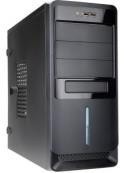 Intel Core i5 4xxx 3.2G и выше, 16GB RAM и более, 500GBSHDD SATA 6GB/s и более, NVIDIA GeForce GTX 960 и выше https://www.dns-shop.ru/ шт. 1 2Монито р 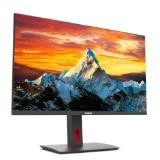 4K 27 дюймов и более https://www.dnsshop.ru/ шт. 1 3Клавиат ура 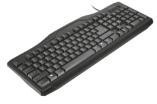 На усмотрение организаторов https://www.dns-shop.ru/ шт. 1 4Мышь 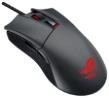 На усмотрение организаторов https://www.dns-shop.ru/ шт. 1 5Графич еский планшет 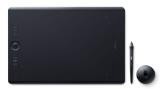 Формат A4 и более шт. 1 https://www.dnsshop.ru/ 6Графич еский монитор Wacom 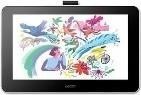 https://market.yandex.ru/product-- graficheskiiplanshet-gaomonpd1161/651499428?cpa=1 шт. 1 7Adobe Photoshop Возможно использование любого программного обеспечения из предложенных вариантов (без загруженных шаблонов и платных ключей) шт. 1 8Adobe Illustrator Возможно использование любого программного обеспечения из предложенных вариантов (без загруженных шаблонов и платных ключей) шт. 1 9After Effects Возможно использование любого программного обеспечения из предложенных вариантов (без загруженных шаблонов и платных ключей) шт. 1 0 1Adobe Media Encoder Возможно использование любого программного обеспечения из предложенных вариантов (без загруженных шаблонов и платных ключей) шт. 1 1 1Krita Возможно использование любого программного обеспечения из предложенных вариантов (без загруженных шаблонов и платных ключей) шт. 1 2 1Corel Draw Возможно использование любого программного обеспечения из предложенных вариантов (без загруженных шаблонов и платных ключей) шт. 1 3 1Inkscap e Возможно использование любого программного обеспечения из предложенных вариантов (без загруженных шаблонов и платных ключей) шт. 1 4 1Davinci Resolve Возможно использование любого программного обеспечения из предложенных вариантов (без загруженных шаблонов и платных ключей) шт. 1 5 1Gimp Возможно использование любого программного обеспечения из предложенных вариантов (без загруженных шаблонов и платных ключей) шт. 1 6 1Операц ионная система Windows 7-11 Windows 7 – 11 64 бит шт. 1 7 1Операц ионн ая система Linux шт. 1 8 1Стол для ПК участника 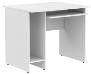 Размеры 900*720*755 шт. 1 9 1Кресло/сту л для участника 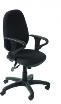 На усмотрение организаторов шт. 1 РАСХОДНЫЕ МАТЕРИАЛЫ НА 1 УЧАСТНИКА РАСХОДНЫЕ МАТЕРИАЛЫ НА 1 УЧАСТНИКА РАСХОДНЫЕ МАТЕРИАЛЫ НА 1 УЧАСТНИКА РАСХОДНЫЕ МАТЕРИАЛЫ НА 1 УЧАСТНИКА РАСХОДНЫЕ МАТЕРИАЛЫ НА 1 УЧАСТНИКА РАСХОДНЫЕ МАТЕРИАЛЫ НА 1 УЧАСТНИКА /п п№	Наимено вание Фото расходных материалов Технические характеристики оборудования, инструментов и ссылка на сайт производителя, поставщика Ед. измерен ия Необх одимое кол-во 1Бумага 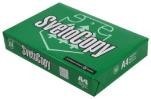 А4 шт. 1/5 2Каранд аш 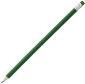 Простой шт. 1 3Ластик 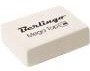 На усмотрение организаторов шт. 1 РАСХОДНЫЕ МАТЕРИАЛЫ, ОБОРУДОВАНИЕ И ИНСТРУМЕНТЫ, КОТОРЫЕ УЧАСТНИКИ ДОЛЖНЫ ИМЕТЬ ПРИ СЕБЕ (при необходимости) РАСХОДНЫЕ МАТЕРИАЛЫ, ОБОРУДОВАНИЕ И ИНСТРУМЕНТЫ, КОТОРЫЕ УЧАСТНИКИ ДОЛЖНЫ ИМЕТЬ ПРИ СЕБЕ (при необходимости) РАСХОДНЫЕ МАТЕРИАЛЫ, ОБОРУДОВАНИЕ И ИНСТРУМЕНТЫ, КОТОРЫЕ УЧАСТНИКИ ДОЛЖНЫ ИМЕТЬ ПРИ СЕБЕ (при необходимости) РАСХОДНЫЕ МАТЕРИАЛЫ, ОБОРУДОВАНИЕ И ИНСТРУМЕНТЫ, КОТОРЫЕ УЧАСТНИКИ ДОЛЖНЫ ИМЕТЬ ПРИ СЕБЕ (при необходимости) РАСХОДНЫЕ МАТЕРИАЛЫ, ОБОРУДОВАНИЕ И ИНСТРУМЕНТЫ, КОТОРЫЕ УЧАСТНИКИ ДОЛЖНЫ ИМЕТЬ ПРИ СЕБЕ (при необходимости) РАСХОДНЫЕ МАТЕРИАЛЫ, ОБОРУДОВАНИЕ И ИНСТРУМЕНТЫ, КОТОРЫЕ УЧАСТНИКИ ДОЛЖНЫ ИМЕТЬ ПРИ СЕБЕ (при необходимости) Не предусмотрено Не предусмотрено Не предусмотрено Не предусмотрено Не предусмотрено Не предусмотрено РАСХОДНЫЕ МАТЕРИАЛЫ И ОБОРУДОВАНИЕ, ЗАПРЕЩЕННЫЕ НА ПЛОЩАДКЕ РАСХОДНЫЕ МАТЕРИАЛЫ И ОБОРУДОВАНИЕ, ЗАПРЕЩЕННЫЕ НА ПЛОЩАДКЕ РАСХОДНЫЕ МАТЕРИАЛЫ И ОБОРУДОВАНИЕ, ЗАПРЕЩЕННЫЕ НА ПЛОЩАДКЕ РАСХОДНЫЕ МАТЕРИАЛЫ И ОБОРУДОВАНИЕ, ЗАПРЕЩЕННЫЕ НА ПЛОЩАДКЕ РАСХОДНЫЕ МАТЕРИАЛЫ И ОБОРУДОВАНИЕ, ЗАПРЕЩЕННЫЕ НА ПЛОЩАДКЕ РАСХОДНЫЕ МАТЕРИАЛЫ И ОБОРУДОВАНИЕ, ЗАПРЕЩЕННЫЕ НА ПЛОЩАДКЕ РАСХОДНЫЕ МАТЕРИАЛЫ И ОБОРУДОВАНИЕ, ЗАПРЕЩЕННЫЕ НА ПЛОЩАДКЕ Все расходные материалы, которые отсутствуют в конкурсном задании Все расходные материалы, которые отсутствуют в конкурсном задании Все расходные материалы, которые отсутствуют в конкурсном задании Все расходные материалы, которые отсутствуют в конкурсном задании Все расходные материалы, которые отсутствуют в конкурсном задании Все расходные материалы, которые отсутствуют в конкурсном задании Все расходные материалы, которые отсутствуют в конкурсном задании ДОПОЛНИТЕЛЬНОЕ ОБОРУДОВАНИЕ, ИНСТРУМЕНТЫ КОТОРОЕ МОЖЕТ ПРИВЕСТИ С СОБОЙ УЧАСТНИК (при необходимости) ДОПОЛНИТЕЛЬНОЕ ОБОРУДОВАНИЕ, ИНСТРУМЕНТЫ КОТОРОЕ МОЖЕТ ПРИВЕСТИ С СОБОЙ УЧАСТНИК (при необходимости) ДОПОЛНИТЕЛЬНОЕ ОБОРУДОВАНИЕ, ИНСТРУМЕНТЫ КОТОРОЕ МОЖЕТ ПРИВЕСТИ С СОБОЙ УЧАСТНИК (при необходимости) ДОПОЛНИТЕЛЬНОЕ ОБОРУДОВАНИЕ, ИНСТРУМЕНТЫ КОТОРОЕ МОЖЕТ ПРИВЕСТИ С СОБОЙ УЧАСТНИК (при необходимости) ДОПОЛНИТЕЛЬНОЕ ОБОРУДОВАНИЕ, ИНСТРУМЕНТЫ КОТОРОЕ МОЖЕТ ПРИВЕСТИ С СОБОЙ УЧАСТНИК (при необходимости) ДОПОЛНИТЕЛЬНОЕ ОБОРУДОВАНИЕ, ИНСТРУМЕНТЫ КОТОРОЕ МОЖЕТ ПРИВЕСТИ С СОБОЙ УЧАСТНИК (при необходимости) ДОПОЛНИТЕЛЬНОЕ ОБОРУДОВАНИЕ, ИНСТРУМЕНТЫ КОТОРОЕ МОЖЕТ ПРИВЕСТИ С СОБОЙ УЧАСТНИК (при необходимости) /п /п п№	Наимено вание №	Наимено вание Наиме нование оборудования или инструмента, или мебели Технические характеристики оборудования, инструментов и ссылка на сайт производителя, поставщика Ед. измерен ия Необх одимое кол-во Не предусмотрено Не предусмотрено Не предусмотрено Не предусмотрено Не предусмотрено Не предусмотрено Не предусмотрено ОБОРУДОВАНИЕ НА 1-ГО ЭКСПЕРТА (при необходимости) ОБОРУДОВАНИЕ НА 1-ГО ЭКСПЕРТА (при необходимости) ОБОРУДОВАНИЕ НА 1-ГО ЭКСПЕРТА (при необходимости) ОБОРУДОВАНИЕ НА 1-ГО ЭКСПЕРТА (при необходимости) ОБОРУДОВАНИЕ НА 1-ГО ЭКСПЕРТА (при необходимости) ОБОРУДОВАНИЕ НА 1-ГО ЭКСПЕРТА (при необходимости) ОБОРУДОВАНИЕ НА 1-ГО ЭКСПЕРТА (при необходимости) /п /п п№	Наимено вание №	Наимено вание Фото необходимого оборудования или инструмента, или мебели Технические характеристики оборудования, инструментов и ссылка на сайт производителя, поставщика Ед. измерен ия Необх одимое кол-во 1Стол офисный  Стол офисный  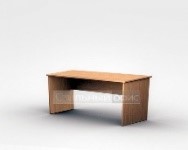 1400х600х750 Шт. 3 2Стул посетителя офисный Стул посетителя офисный 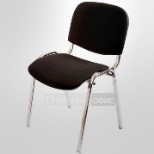 Размеры: 55х80 Шт. 3 РАСХОДНЫЕ МАТЕРИАЛЫ НА 1 Эксперта РАСХОДНЫЕ МАТЕРИАЛЫ НА 1 Эксперта РАСХОДНЫЕ МАТЕРИАЛЫ НА 1 Эксперта РАСХОДНЫЕ МАТЕРИАЛЫ НА 1 Эксперта РАСХОДНЫЕ МАТЕРИАЛЫ НА 1 Эксперта РАСХОДНЫЕ МАТЕРИАЛЫ НА 1 Эксперта РАСХОДНЫЕ МАТЕРИАЛЫ НА 1 Эксперта /п /п п№	Наимено вание №	Наимено вание Фото расходных материалов Технические характеристики оборудования, инструментов и ссылка на сайт производителя, поставщика Ед. измерен ия Необх одимое кол-во 1Ручка Ручка 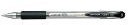 Шариковая или гелиевая синяя/черная шт. 1 2Блокнот Блокнот 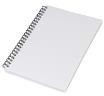 А5 (32 листа) шт. 1 ОБЩАЯ ИНФРАСТРУКТУРА КОНКУРСНОЙ ПЛОЩАДКИ ОБЩАЯ ИНФРАСТРУКТУРА КОНКУРСНОЙ ПЛОЩАДКИ ОБЩАЯ ИНФРАСТРУКТУРА КОНКУРСНОЙ ПЛОЩАДКИ ОБЩАЯ ИНФРАСТРУКТУРА КОНКУРСНОЙ ПЛОЩАДКИ ОБЩАЯ ИНФРАСТРУКТУРА КОНКУРСНОЙ ПЛОЩАДКИ ОБЩАЯ ИНФРАСТРУКТУРА КОНКУРСНОЙ ПЛОЩАДКИ ОБЩАЯ ИНФРАСТРУКТУРА КОНКУРСНОЙ ПЛОЩАДКИ /п /п п№	Наимено вание №	Наимено вание Фото необходимого оборудования, средства индивидуально й защиты Технические характеристики оборудования, инструментов и ссылка на сайт производителя, поставщика Ед. измерен ия Необх одимое кол-во . . 1Вешалк а гардеробная Вешалк а гардеробная 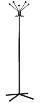 Минимум на 10 единиц одежды шт. 1 . . 2Стол Стол 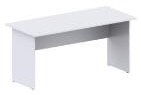 1400х700 мм шт. 1/4 . . 3Кулер Кулер 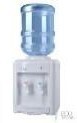 На усмотрение организаторов шт. 1 . . 4Мусорное ведро Мусорное ведро 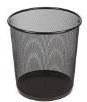 На усмотрение организаторов шт. 1 . . 5Огнету шитель углекислотный Огнету шитель углекислотный 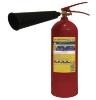 На усмотрение организаторов шт. 2 КОМНАТА УЧАСТНИКОВ (при необходимости) КОМНАТА УЧАСТНИКОВ (при необходимости) КОМНАТА УЧАСТНИКОВ (при необходимости) КОМНАТА УЧАСТНИКОВ (при необходимости) КОМНАТА УЧАСТНИКОВ (при необходимости) КОМНАТА УЧАСТНИКОВ (при необходимости) КОМНАТА УЧАСТНИКОВ (при необходимости) /п пп№Наимено вание Фото необходимого оборудования или инструмента, или мебели, или расходных материалов Технические характеристики оборудования, инструментов и ссылка на сайт производителя, поставщика Ед. измерен ия Необх одимое кол-во . 11Стол 1400х700 мм шт. 1 . 22Кресло/ сту л 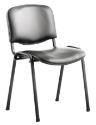 Офисный шт. 5 . 33ПК 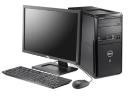 ПК или ноутбук шт. 1 . 44МФУ 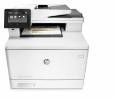 Лазерный шт. 1 . 55Бумага 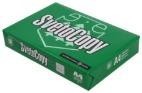 А4, 500 листов уп. 1 ДОПОЛНИТЕЛЬНЫЕ ТРЕБОВАНИЯ К ПЛОЩАДКЕ/КОММЕНТАРИИ ДОПОЛНИТЕЛЬНЫЕ ТРЕБОВАНИЯ К ПЛОЩАДКЕ/КОММЕНТАРИИ ДОПОЛНИТЕЛЬНЫЕ ТРЕБОВАНИЯ К ПЛОЩАДКЕ/КОММЕНТАРИИ ДОПОЛНИТЕЛЬНЫЕ ТРЕБОВАНИЯ К ПЛОЩАДКЕ/КОММЕНТАРИИ ДОПОЛНИТЕЛЬНЫЕ ТРЕБОВАНИЯ К ПЛОЩАДКЕ/КОММЕНТАРИИ /п пп№Наимено вание Наиме нование необходимого оборудования или инструмента, или мебели Технические характеристики оборудования, инструментов и ссылка на сайт производителя, поставщика Ед. измерен ия Необх одимое кол-во . 11Электр ичество на 1 пост для участника 220 вольт . 22Сетевой фильтр 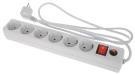 на 1 участника Шт. 1 Наименование нозологии Площадь, м.кв. Ширина прохода 	между рабочими местами, м. Специализированное оборудование, количество.** Рабочее место участника 	с нарушением слуха 3000х1900 1,5 м Для 	участников 	с нарушением слуха необходимо предусмотреть: а) 	наличие звукоусиливающей аппаратуры, акустической 	системы, информационной индукционной системы, 	наличие индивидуальных наушников;  б) наличие на площадке переводчика русского жестового языка (сурдопереводчика); в) 	оформление конкурсного 	задания 	в доступной 	текстовой информации. Рабочее место участника 	с нарушением зрения 3000х1900 1,5 м Для 	участников 	с нарушением 	зрения необходимо: а) текстовое описание конкурсного задания в плоскопечатном виде с крупным размером шрифта, учитывающим состояние зрительного анализатора участника с остаточным зрением (в формате Microsoft Word не менее 16-18 пт), дублированного рельефно точечным шрифтом Брайля (при необходимости); лупа с подсветкой для слабовидящих; 	электронная лупа; б) для рабочего места, предполагающего 	работу 	на компьютере 	- 	оснащение специальным 	компьютерным оборудованием и оргтехникой:  видеоувеличитель; программы экранного доступа NVDA и JAWS18 (при необходимости); брайлевский дисплей (при необходимости); в) для рабочего места участника с нарушением зрения, имеющего собаку-проводника, необходимо 	предусмотреть место для собаки-проводника; 	г) 	оснащение (оборудование) специального рабочего 	места тифлотехническими ориентирами и устройствами, с возможностью использования крупного рельефно-контрастного шрифта и шрифта Брайля, акустическими навигационными средствами, обеспечивающими беспрепятственное нахождение инвалидом по зрению - слепого своего рабочего места и выполнение трудовых функций; д) 	индивидуальное равномерное 	освещение 	не менее 300 люкс. Рабочее место участника 	с нарушением ОДА 3000х1900 1,5 м Оснащение (оборудование) специального рабочего места оборудованием, обеспечивающим реализацию эргономических принципов: а) увеличение размера зоны на одно место с учетом подъезда и разворота креслаколяски, увеличения ширины прохода 	между 	рядами верстаков; 	б) 	для 	участников, 	передвигающихся 	в 	кресле-коляске, необходимо выделить 1 - 2 первых рабочих места в ряду у дверного проема;  	в) 	оснащение (оборудование) специального рабочего места специальными механизмами и устройствами, позволяющими изменять высоту и наклон рабочей поверхности, положение сиденья рабочего стула по высоте и наклону, угол наклона спинки рабочего стула, оснащение специальным сиденьем, обеспечивающим компенсацию усилия при вставании. Рабочее место участника 	с соматическими заболеваниями 3000х1900 1,5 м Специальные требования к условиям труда инвалидов 	вследствие заболеваний 	сердечно-сосудистой системы, а также инвалидов вследствие других соматических заболеваний, предусматривают отсутствие:  а) вредных химических веществ, включая аллергены, канцерогены, оксиды металлов, аэрозоли 	преимущественно фиброгенного действия; б) тепловых излучений; локальной 	вибрации, электромагнитных 	излучений, ультрафиолетовой радиации на площадке; в) превышения уровня шума на рабочих местах; г) 	нарушений 	уровня освещенности, соответствующей действующим нормативам. Необходимо обеспечить наличие 	столов 	 	с регулируемыми 	высотой 	и углом 	наклона 	поверхности; стульев 	(кресел) 	с регулируемыми 	высотой сиденья и положением спинки (в соответствии 	со 	спецификой заболевания). Рабочее место участника 	с ментальными нарушениями 3000х1900 1,5 м  Специальные требования к условиям труда инвалидов, имеющих нервнопсихические заболевания:  а) создание оптимальных и допустимых санитарногигиенических условий производственной среды, в том числе: температура воздуха в холодный период года при легкой работе - 21 - 24 °C; при средней тяжести работ - 17 - 20 °C; влажность воздуха в холодный и теплый периоды года 40 - 60 %; отсутствие вредных веществ: аллергенов, канцерогенов, аэрозолей, металлов, оксидов металлов;  б) 	электромагнитное излучение - не выше ПДУ; шум - не выше ПДУ (до 81 дБА); отсутствие локальной и общей вибрации; отсутствие продуктов и 	препаратов, 	содержащих живые 	клетки 	и 	споры микроорганизмов, 	белковые препараты; в) 	оборудование (технические 	устройства) должны 	быть 	безопасны 	и комфортны 	в 	использовании (устойчивые 	конструкции, прочная установка и фиксация, простой способ пользования без сложных систем включения и выключения, с автоматическим выключением при неполадках; расстановка и расположение, не создающие помех для подхода, пользования и передвижения; расширенные расстояния между столами, мебелью; не должна затрудняющая доступность устройств; исключение острых выступов, углов, ранящих поверхностей, выступающих крепежных деталей). 